ABP – AREAS Y PERIMEROSTAREA
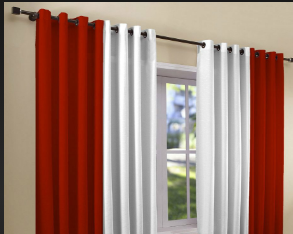 

Tu tarea será grupal y consistirá en presentar y sustentar un presupuesto de gastos para la colocación de cortinas para la ventana de tu aula.

PROCESOS 
1º Formar grupos de 4 integrantes.
2º Medir las ventanas del aula.
3º Diseñar el modelo de las cortinas.
4º Averiguar el precio de la tela.
5º Averiguar el costo de la elaboración e instalación.
6º Elaborar el presupuesto.
7º Sustentar el trabajo.EVALUACIÓNLa evaluación será grupal y tendrá en cuenta los siguientes aspectos:Presentación puntual del trabajo. (informe y presupuesto)Originalidad del diseño de las cortinas.Elaboración del presupuestoSustentación del trabajo.Entregar video de las actuaciones de cada uno y el acuerdo final y las acciones de cada miembro del  grupo.